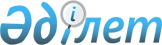 О внесении изменения в приказ Министра финансов Республики Казахстан от 25 мая 2009 года № 215 "Об утверждении Классификатора перечня товаров (работ, услуг) государственных учреждений, содержащихся за счет республиканского или местного бюджета, деньги от реализации, которых остаются в их распоряжении"Приказ Первого заместителя Премьер-Министра Республики Казахстан – Министра финансов Республики Казахстан от 12 февраля 2020 года № 137. Зарегистрирован в Министерстве юстиции Республики Казахстан 18 февраля 2020 года № 20042
      ПРИКАЗЫВАЮ:
      1. Внести в приказ Министра финансов Республики Казахстан от 25 мая 2009 года № 215 "Об утверждении Классификатора перечня товаров (работ, услуг) государственных учреждений, содержащихся за счет республиканского или местного бюджета, деньги от реализации, которых остаются в их распоряжении" (зарегистрирован в Реестре государственной регистрации нормативных правовых актов под № 5702) следующее изменение:
      в Классификаторе перечня товаров (работ, услуг) государственных учреждений, содержащихся за счет республиканского или местного бюджета, деньги от реализации, которых остаются в их распоряжении, утвержденном указанным приказом:
      раздел "Услуги, предоставляемые государственными архивами" изложить в следующей редакции:
      "
      2. Департаменту бюджетного законодательства Министерства финансов Республики Казахстан (Ерназарова З.А.) в установленном законодательством порядке обеспечить:
      1) государственную регистрацию настоящего приказа в Министерстве юстиции Республики Казахстан; 
      2) размещение настоящего приказа на интернет-ресурсе Министерства финансов Республики Казахстан;
      3) в течение десяти рабочих дней после государственной регистрации настоящего приказа в Министерстве юстиции Республики Казахстан представление в Департамент юридической службы Министерства финансов Республики Казахстан сведений об исполнении мероприятий, предусмотренных подпунктами 1) и 2) настоящего пункта.
      3. Настоящий приказ вводится в действие по истечении десяти календарных дней после дня его первого официального опубликования. 
					© 2012. РГП на ПХВ «Институт законодательства и правовой информации Республики Казахстан» Министерства юстиции Республики Казахстан
				
Услуги, предоставляемые государственными архивами
Услуги, предоставляемые государственными архивами
Услуги, предоставляемые государственными архивами
Услуги, предоставляемые государственными архивами
Услуги, предоставляемые государственными архивами
Услуги, предоставляемые государственными архивами
Услуги, предоставляемые государственными архивами
Услуги, предоставляемые государственными архивами
Услуги, предоставляемые государственными архивами
Услуги, предоставляемые государственными архивами
РБ

РБ

МБ

МБ

МБ

МБ

МБ

МБ

МБ
01

08

08

08

08

08

08

08

08
1

1

3

3

3

3

3

3

3
101

240

273

312

346

361

755

739

748
003

033

010

009

010

010

003

003

010
100

110

015

015

015

015

015

015

015
060
Упорядочение архивных документов
1) укрепление материально-технической базы;

2) оплата труда специалистов, привлекаемых для реализации платных услуг;

3) хозяйственные расходы (оплата услуг связи, оплата транспортных услуг, оплата коммунальных услуг, приобретение предметов и материалов для текущих целей государственного архива);

4) аренда помещений и приобретение учебных пособий, наглядных материалов для проведения обучения по заказам (заявкам) физических и юридических лиц.

(111, 121, 122, 124, 144, 149, 151, 152, 153, 154, 159, 169, 414, 416, 419).
Пункт 1 статьи 17 Закона Республики Казахстан от 22 декабря 1998 года "О Национальном архивном фонде и архивах", приказ Министра культуры и спорта Республики Казахстан от 26 сентября 2018 года № 275 "Об утверждении Правил оказания платных видов деятельности по реализации товаров (работ, услуг) государственными архивами, деньги от реализации которых остаются в их распоряжении и расходования ими денег от реализации товаров (работ, услуг)" (зарегистрированный в Реестре государственной регистрации нормативных правовых актов под № 17446).
РБ

РБ

МБ

МБ

МБ

МБ

МБ

МБ

МБ
01

08

08

08

08

08

08

08

08
1

1

3

3

3

3

3

3

3
101

240

273

312

346

361

755

739

748
003

033

010

009

010

010

003

003

010
100

110

015

015

015

015

015

015

015
061
Проведение по заказам (заявкам) физических и юридических лиц курсов и семинаров по обучению современным основам документирования и управления документацией
То же
То же
РБ

РБ

МБ

МБ

МБ

МБ

МБ

МБ

МБ
01

08

08

08

08

08

08

08

08
1

1

3

3

3

3

3

3

3
101

240

273

312

346

361

755

739

748
003

033

010

009

010

010

003

003

010
100

110

015

015

015

015

015

015

015
062
Реставрация, консервация, переплет архивных дел и документов, изготовление архивных коробок
То же
То же
РБ

РБ

МБ

МБ

МБ

МБ

МБ

МБ

МБ
01

08

08

08

08

08

08

08

08
1

1

3

3

3

3

3

3

3
101

240

273

312

346

361

755

739

748
003

033

010

009

010

010

003

003

010
100

110

015

015

015

015

015

015

015
063
Изготовление страховых копий, восстановление текста архивных документов
То же
То же
РБ

РБ

МБ

МБ

МБ

МБ

МБ

МБ

МБ
01

08

08

08

08

08

08

08

08
1

1

3

3

3

3

3

3

3
101

240

273

312

346

361

755

739

748
003

033

010

009

010

010

003

003

010
100

110

015

015

015

015

015

015

015
064
Копирование архивных документов
То же
То же
РБ

РБ

МБ

МБ

МБ

МБ

МБ

МБ

МБ
01

08

08

08

08

08

08

08

08
1

1

3

3

3

3

3

3

3
101

240

273

312

346

361

755

739

748
003

033

010

009

010

010

003

003

010
100

110

015

015

015

015

015

015

015
065
Перевод по заказам (заявкам) физических и юридических лиц архивных документов в электронную форму, за исключением архивных документов, указанных в пункте 1 статьи 15-1 Закона Республики Казахстан от 22 декабря 1998 года "О Национальном архивном фонде и архивах"
То же
То же
РБ

РБ

МБ

МБ

МБ

МБ

МБ

МБ

МБ
01

08

08

08

08

08

08

08

08
1

1

3

3

3

3

3

3

3
101

240

273

312

346

361

755

739

748
003

033

010

009

010

010

003

003

010
100

110

015

015

015

015

015

015

015
066
Организация и проведение по заказам (заявкам) физических и юридических лиц документальных выставок
То же
То же
РБ

РБ

МБ

МБ

МБ

МБ

МБ

МБ

МБ
01

08

08

08

08

08

08

08

08
1

1

3

3

3

3

3

3

3
101

240

273

312

346

361

755

739

748
003

033

010

009

010

010

003

003

010
100

110

015

015

015

015

015

015

015
067
Выявление по заказам (заявкам) физических и юридических лиц информации генеалогического и тематического характеров
То же
То же
РБ

РБ

МБ

МБ

МБ

МБ

МБ

МБ

МБ
01

08

08

08

08

08

08

08

08
1

1

3

3

3

3

3

3

3
101

240

273

312

346

361

755

739

748
003

033

010

009

010

010

003

003

010
100

110

015

015

015

015

015

015

015
068
Разработка перечней документов с указанием сроков хранения, номенклатур дел
То же
То же
РБ

РБ

МБ

МБ

МБ

МБ

МБ

МБ

МБ
01

08

08

08

08

08

08

08

08
1

1

3

3

3

3

3

3

3
101

240

273

312

346

361

755

739

748
003

033

010

009

010

010

003

003

010
100

110

015

015

015

015

015

015

015
069
Издание и реализация методической литературы, сборников архивных документов, учебной и других публикаций
То же
То же
РБ

РБ

МБ

МБ

МБ

МБ

МБ

МБ

МБ
01

08

08

08

08

08

08

08

08
1

1

3

3

3

3

3

3

3
101

240

273

312

346

361

755

739

748
003

033

010

009

010

010

003

003

010
100

110

015

015

015

015

015

015

015
070
Депозитарное хранение архивных документов
То же
То же".
      Первый Заместитель Премьер-Министра
Республики Казахстан-Министр финансов 

А. Смаилов
